PLAN-DO-STUDY-ACT
PDSA ChecklistPLAN: Identify an opportunity and plan for improvementStep One: Getting StartedIdentify area, problem, or opportunity for improvementEstimate and commit needed resourcesObtain approval (if needed) to conduct QIStep Two: Assemble the TeamIdentify and assemble team members (including customers and/or stakeholders)Discuss problem or opportunity for improvementIdentify team member roles & responsibilitiesEstablish initial timeline for improvement activity and schedule regular team meetingsDevelop SMART aim statementWhat are we trying to accomplish?How will we know that a change is an improvement?What change can we make that will result in improvement?Step Three: Examine the Current ApproachExamine the current approach or process flowObtain existing baseline data, or create and execute data collection plan to understand the current approachObtain input from customers and/or stakeholdersAnalyze and display baseline dataDetermine root cause(s) or problemRevise aim statement based on baseline data Step Four: Identify Potential SolutionsIdentify all potential solutions to the problem based on the root cause(s)Review model or best practices to identify potential improvementsPick the best solution (the one most likely to accomplish your aim statement)Step Five: Develop an Improvement TheoryDevelop a theory for improvementWhat is your prediction?Use an “If… Then” approachDevelop a strategy to test the theoryWhat will be tested?  How? When?Who needs to know about the test?DO: Test the theory for improvementStep Six: Test the TheoryCarry out the test on a small scaleCollect, chart, and display data to determine the effectiveness of the test Document problems, unexpected observations, and unintended side effects
STUDY: Use data to study results of the testStep Seven: Study the ResultsDetermine if your test was successful:Compare results against baseline data and the measures of success stated in the aim statementDid the results match the theory/prediction?Did you have unintended side effects? Is there an improvement?Do you need to test the improvement under other conditions?Describe and report what you learnedACT: Standardize the improvement and establish future plansStep Eight: Standardize the Improvement or Develop a New TheoryIf your improvement was successful on a small scale test it on a wider scaleContinue testing until an acceptable level of improvement is achievedMake plans to standardize the improvementIf your change was not an improvement, develop a new theory and test it; often several cycles are needed to produce the desired improvementStep Nine: Establish Future PlansCelebrate your successCommunicate your accomplishments to internal and external customersTake steps to preserve your gains and sustain your accomplishmentsMake long term plans for additional improvementsConduct iterative PDSA cycles, when needed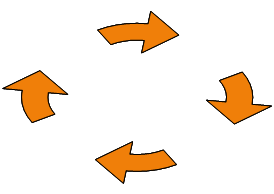 PDSA Checklist taken from, Embracing Quality in Public Health. 
This book is available for download at www.mphiaccredandqi.org. 